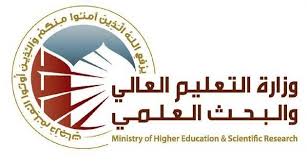 جدول الدروس الأسبوعيجدول الدروس الاسبوعي	توقيع الاستاذ :				                                       		توقيع العميد :الاسمالبريد الالكترونياسم المادةاللغة الاكديةاللغة الاكديةاللغة الاكديةاللغة الاكديةاللغة الاكديةمقرر الفصلاهداف المادةتعلم طلبة قسم الآثار العراقية القديمة اللغة الاكدية والتي هي احدى اللغات الشرقية من خلال الوقوف على تاريخ اللغات الجزرية الكنعانية والارامية والابلية وبعض اللهجات ومراحل تطور اللغة الاكدية والخصاص المشتركة بين اللغات الجزرية وبعض قواعد اللغة الاكدية .تعلم طلبة قسم الآثار العراقية القديمة اللغة الاكدية والتي هي احدى اللغات الشرقية من خلال الوقوف على تاريخ اللغات الجزرية الكنعانية والارامية والابلية وبعض اللهجات ومراحل تطور اللغة الاكدية والخصاص المشتركة بين اللغات الجزرية وبعض قواعد اللغة الاكدية .تعلم طلبة قسم الآثار العراقية القديمة اللغة الاكدية والتي هي احدى اللغات الشرقية من خلال الوقوف على تاريخ اللغات الجزرية الكنعانية والارامية والابلية وبعض اللهجات ومراحل تطور اللغة الاكدية والخصاص المشتركة بين اللغات الجزرية وبعض قواعد اللغة الاكدية .تعلم طلبة قسم الآثار العراقية القديمة اللغة الاكدية والتي هي احدى اللغات الشرقية من خلال الوقوف على تاريخ اللغات الجزرية الكنعانية والارامية والابلية وبعض اللهجات ومراحل تطور اللغة الاكدية والخصاص المشتركة بين اللغات الجزرية وبعض قواعد اللغة الاكدية .تعلم طلبة قسم الآثار العراقية القديمة اللغة الاكدية والتي هي احدى اللغات الشرقية من خلال الوقوف على تاريخ اللغات الجزرية الكنعانية والارامية والابلية وبعض اللهجات ومراحل تطور اللغة الاكدية والخصاص المشتركة بين اللغات الجزرية وبعض قواعد اللغة الاكدية .التفاصيل الاساسية للمادةالتعرف على تاريخ اللغة الاكدية  وابرز الجوانب القواعدية منها الفعل وجذر الفعل وتصريف الفعل والصيغ الفعلية ونماذج مختارة من بعض النصوص المقروءة .التعرف على تاريخ اللغة الاكدية  وابرز الجوانب القواعدية منها الفعل وجذر الفعل وتصريف الفعل والصيغ الفعلية ونماذج مختارة من بعض النصوص المقروءة .التعرف على تاريخ اللغة الاكدية  وابرز الجوانب القواعدية منها الفعل وجذر الفعل وتصريف الفعل والصيغ الفعلية ونماذج مختارة من بعض النصوص المقروءة .التعرف على تاريخ اللغة الاكدية  وابرز الجوانب القواعدية منها الفعل وجذر الفعل وتصريف الفعل والصيغ الفعلية ونماذج مختارة من بعض النصوص المقروءة .التعرف على تاريخ اللغة الاكدية  وابرز الجوانب القواعدية منها الفعل وجذر الفعل وتصريف الفعل والصيغ الفعلية ونماذج مختارة من بعض النصوص المقروءة .الكتب المنهجيةعامر سليمان ،1991، اللغة الاكدية ، جامعة الموصل.فوزي رشيد ، 2009 ، قواعد اللغة الاكدية ، دمشق . عامر سليمان ،1991، اللغة الاكدية ، جامعة الموصل.فوزي رشيد ، 2009 ، قواعد اللغة الاكدية ، دمشق . عامر سليمان ،1991، اللغة الاكدية ، جامعة الموصل.فوزي رشيد ، 2009 ، قواعد اللغة الاكدية ، دمشق . عامر سليمان ،1991، اللغة الاكدية ، جامعة الموصل.فوزي رشيد ، 2009 ، قواعد اللغة الاكدية ، دمشق . عامر سليمان ،1991، اللغة الاكدية ، جامعة الموصل.فوزي رشيد ، 2009 ، قواعد اللغة الاكدية ، دمشق . المصادر الخارجيةبهيجة اسماعيل ، 1985 ، حضارة العراق ،ج1 ، بغداد .اسرائيل ولفنسون ، 1929، تاريخ اللغات السامية ، القاهرة .I  . J .  GELB  1952  OLD   AKKADIAN  WRITING  AND   GRAMMAR      CHICAGO .  بهيجة اسماعيل ، 1985 ، حضارة العراق ،ج1 ، بغداد .اسرائيل ولفنسون ، 1929، تاريخ اللغات السامية ، القاهرة .I  . J .  GELB  1952  OLD   AKKADIAN  WRITING  AND   GRAMMAR      CHICAGO .  بهيجة اسماعيل ، 1985 ، حضارة العراق ،ج1 ، بغداد .اسرائيل ولفنسون ، 1929، تاريخ اللغات السامية ، القاهرة .I  . J .  GELB  1952  OLD   AKKADIAN  WRITING  AND   GRAMMAR      CHICAGO .  بهيجة اسماعيل ، 1985 ، حضارة العراق ،ج1 ، بغداد .اسرائيل ولفنسون ، 1929، تاريخ اللغات السامية ، القاهرة .I  . J .  GELB  1952  OLD   AKKADIAN  WRITING  AND   GRAMMAR      CHICAGO .  بهيجة اسماعيل ، 1985 ، حضارة العراق ،ج1 ، بغداد .اسرائيل ولفنسون ، 1929، تاريخ اللغات السامية ، القاهرة .I  . J .  GELB  1952  OLD   AKKADIAN  WRITING  AND   GRAMMAR      CHICAGO .  تقديرات الفصلالفصل الدراسيالمختبرالامتحانات اليوميةالمشروعالامتحان النهائيتقديرات الفصل40%_10_50%معلومات اضافيةالاسبوعالاسبوعالتاريخالمادة النظريةالمادة العلميةالملاحظات1116/ 9/ 2013اللغات الجزرية  وتفرعاتها2223/ 9/ 20131_ الجزرية الشرقية  ( اللغة الاكدية )3330 / 9 / 20132_ الجزرية الغربية ( أ _ الابلية ب_ الكنعانية  يضم " اللغة الاوغاريتية _ اللغة الفينيقية _ اللغة المؤابية _ اللغة العبرية ")447 / 10 / 2013ج _ أ _ المجموعة الشرقية وأهم لهجاتها : 1 _ آرامية الدولة .2_ آرامية التلمود البابلي 3_ المندائية 4_ السريانية .5514/ 10 / 2013ب_ المجموعة الغربية وأهم لهجاتها :1 _ اللهجة السامرية 2_ آرامية العرب الاوائل3_ آرامية الحضر6621/ 10 / 2013 الخصائص المشتركة بين اللغات الجزرية 7728 / 10 / 2013مراحل تطور اللغة الاكدية884 / 11 / 2013تعليم الكتابة  _ البدايات _ المدرسة_ الكتبة _ إدارة المدرسة _ 9911 / 11 / 2013طرق التعليم  والمناهج الدراسية _101018 / 11/ 2013المكتبات واسلوب حفظ الرقم الطينية1125 / 11 / 201325 / 11 / 2013.........................................Type 412122 / 12 / 2013الأعداد : 1_ الاعداد الرقمية 13139 / 12 / 20132_ الاعداد الترتيبية3_ الاعداد المضاعفة 141416 / 12 / 2013مراجعة1515امتحان161610 / 2 / 2014الفعل الاكدي 1_ جذر الفعل171717 / 2 / 20142_ تصريف الفعل181824/ 2/ 2014ازمنة الفعل (   الماضي _19193 / 3 / 2014المضارع _202010 / 3 / 2014التام _ الامر )212117 / 3 / 2014الفعل الصحيح والمعتل222224 / 3 / 2014الصيغ الفعلية : 1_ الصيغة البسيطة 232331 / 3 / 20142   _ الصيغة المضاعفة _24247 / 4 / 2014ج_ الصيغة السببية _ د_صيغة المبني للمجهول252514 / 4 / 2014الصفة  :  جنس الصفة _ العدد _ حالات الاعراب262621 / 4 / 2014تركيب الجملة الاكدية (الاسمية _ الفعلية )272728 / 4/ 2014نصوص اكدية مختارة28285 / 5 / 2014........292912 / 5 / 2014مراجعة3030امتحان